浙江省“智慧医保”软件开发服务项目药品与医用耗材招采管理子系统浙江订单贷用户操作手册(V2.0)浙江省医疗保障局2023年4月修订记录 引言 目的该手册是为了方便用户使用药品和医用耗材招采管理子系统（后面简称：招采子系统），阐明如何使用招采子系统，向用户解释该系统的作用或在必要时作为参考。预期读者为配送企业。参考资料1、《文档标准编制规范》2、《药品和医用耗材招采管理子系统需求规格说明书》配送企业浙江订单贷金融产品管理金融产品申请功能描述该功能主要为配送企业展示所有金融产品信息，为有需要的企业提供贷款服务，申请后由银行进行审核。操作流程点击【浙江订单贷】-【金融产品管理】－【金融产品申请】菜单，配送企业可查看所有银行的订单贷款产品信息，点击【我要申请按钮】，根据提示确认无误后点击【是】。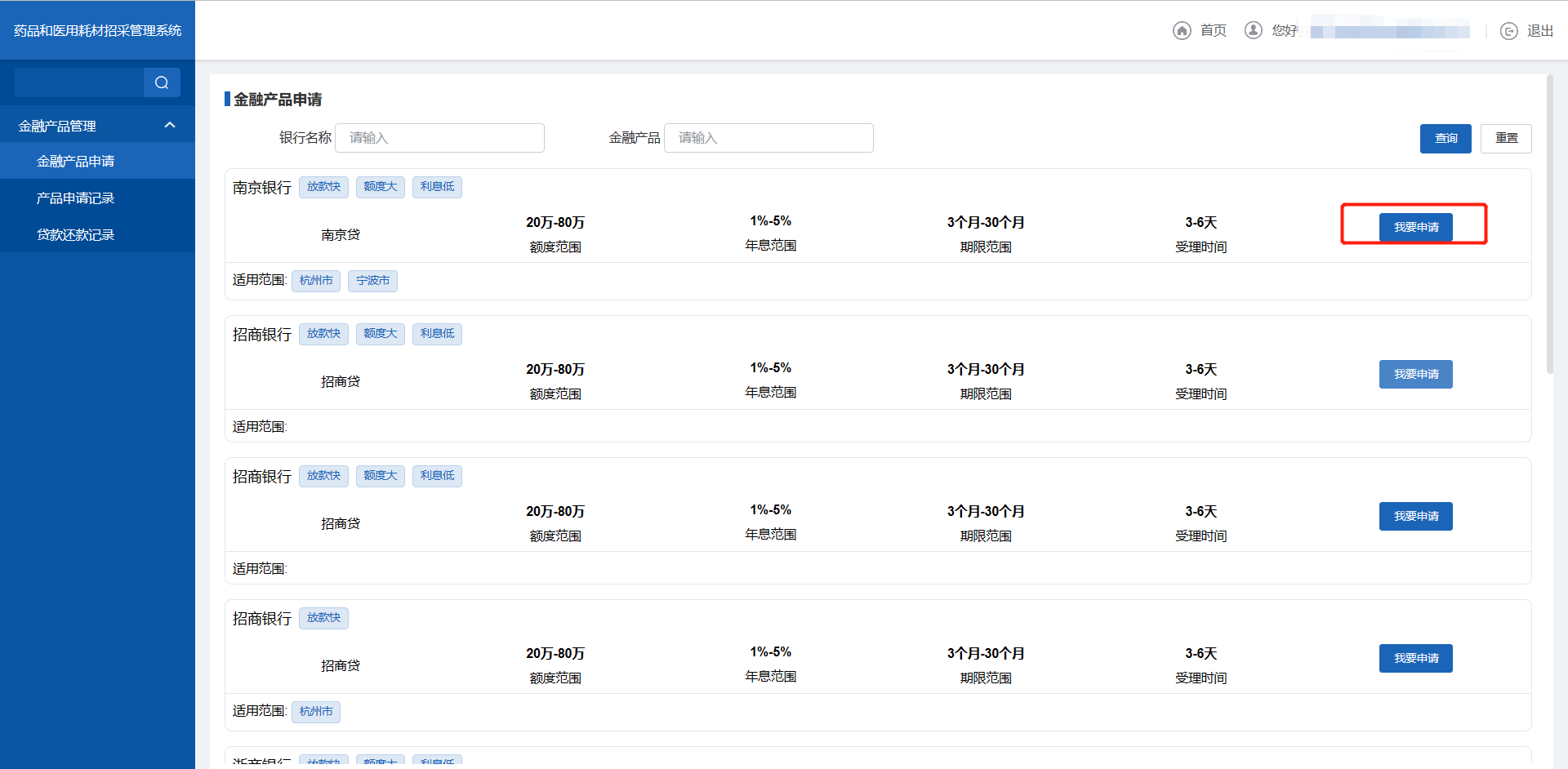 金融产品申请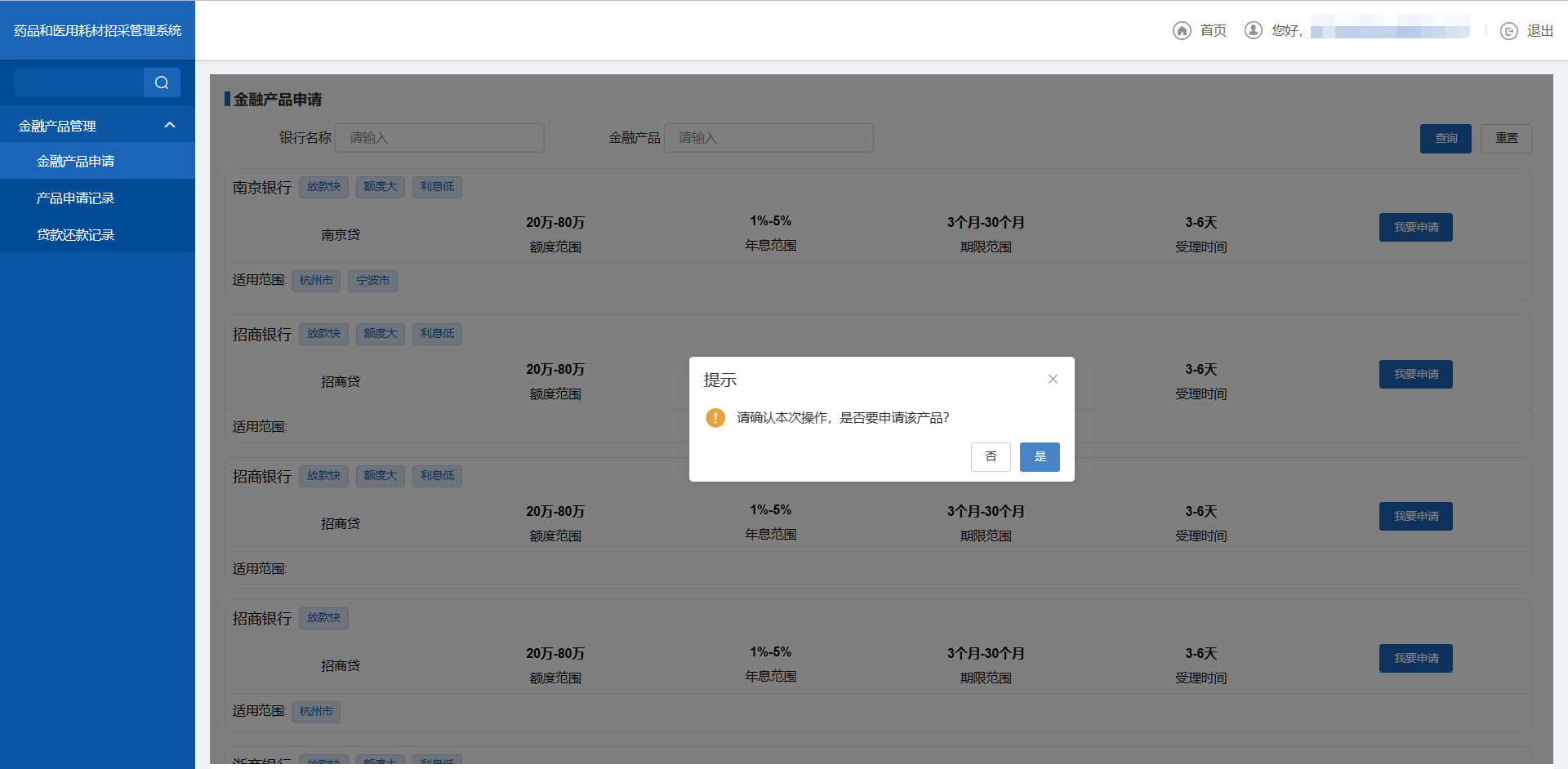 金融产品申请２.企业信息授权协议，仔细查阅浙江省药械采购供应链金融服务平台合作协议内容后，勾选我已阅读并同意企业信息授权协议，点击【下一步】根据页面企业信息进行授权，点击【确认授权】按钮。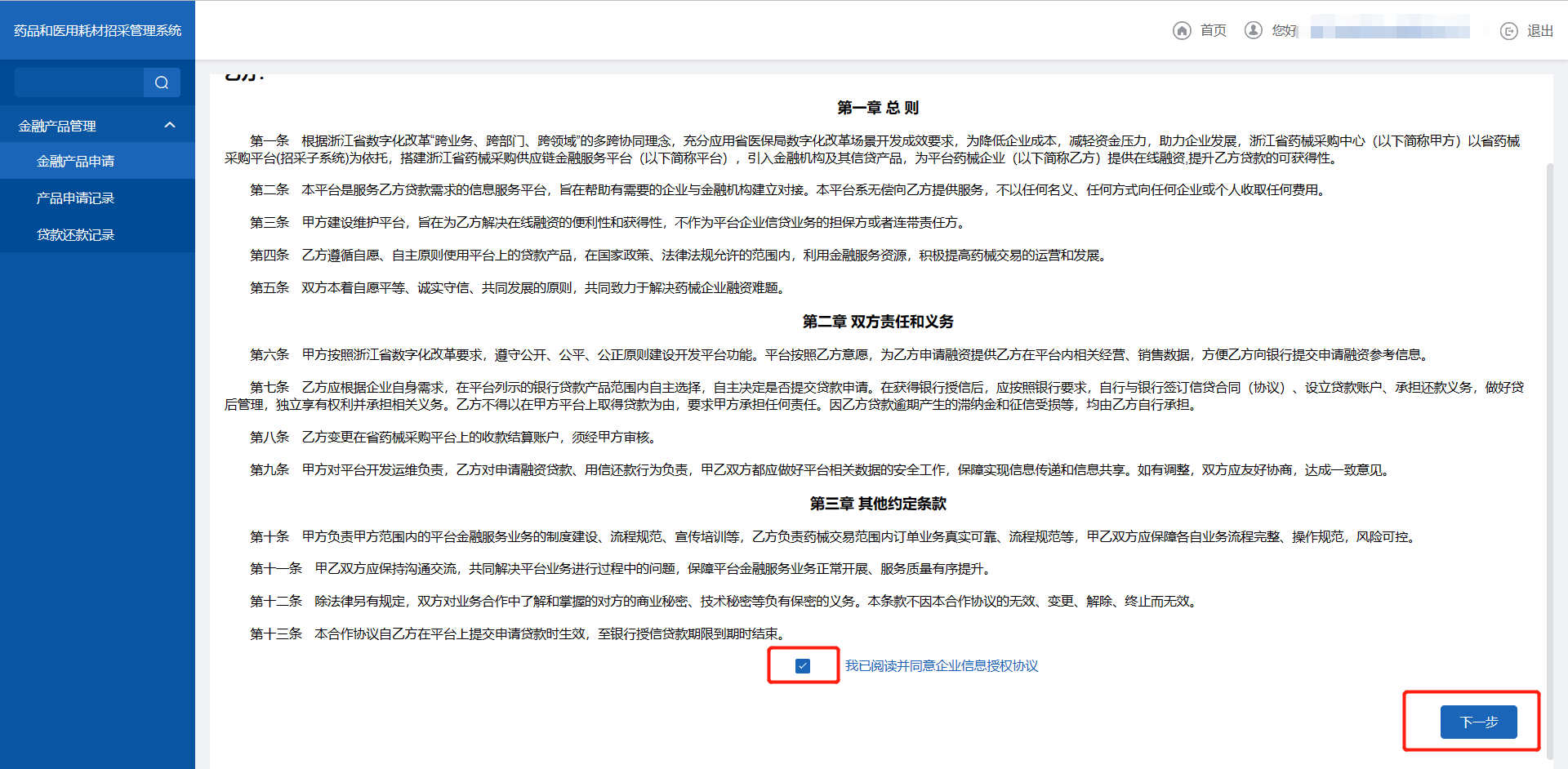 合作协议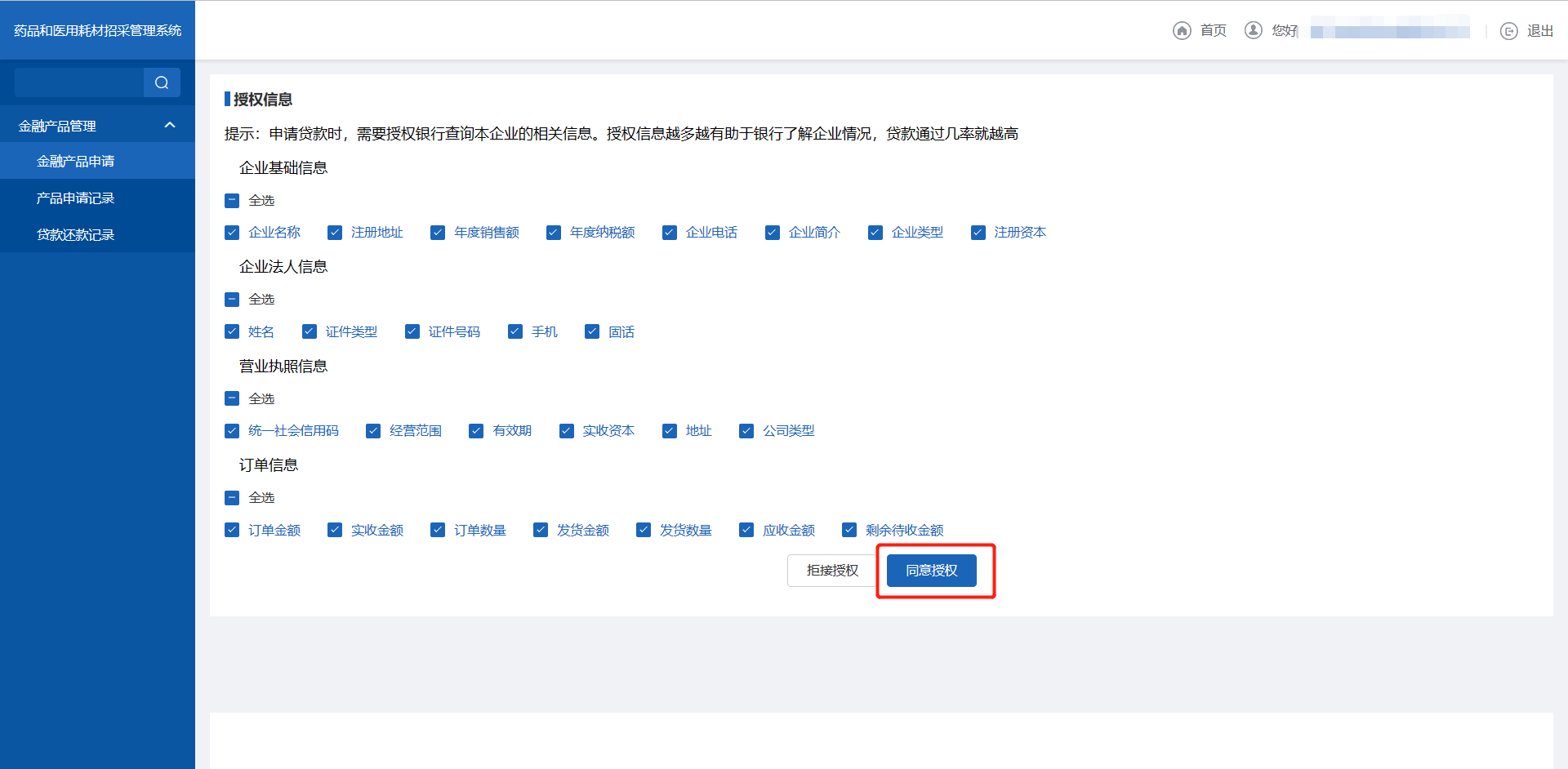 授权信息确认３.【立刻申请】，确认产品无误后点击立即申请，申请后待银行审核。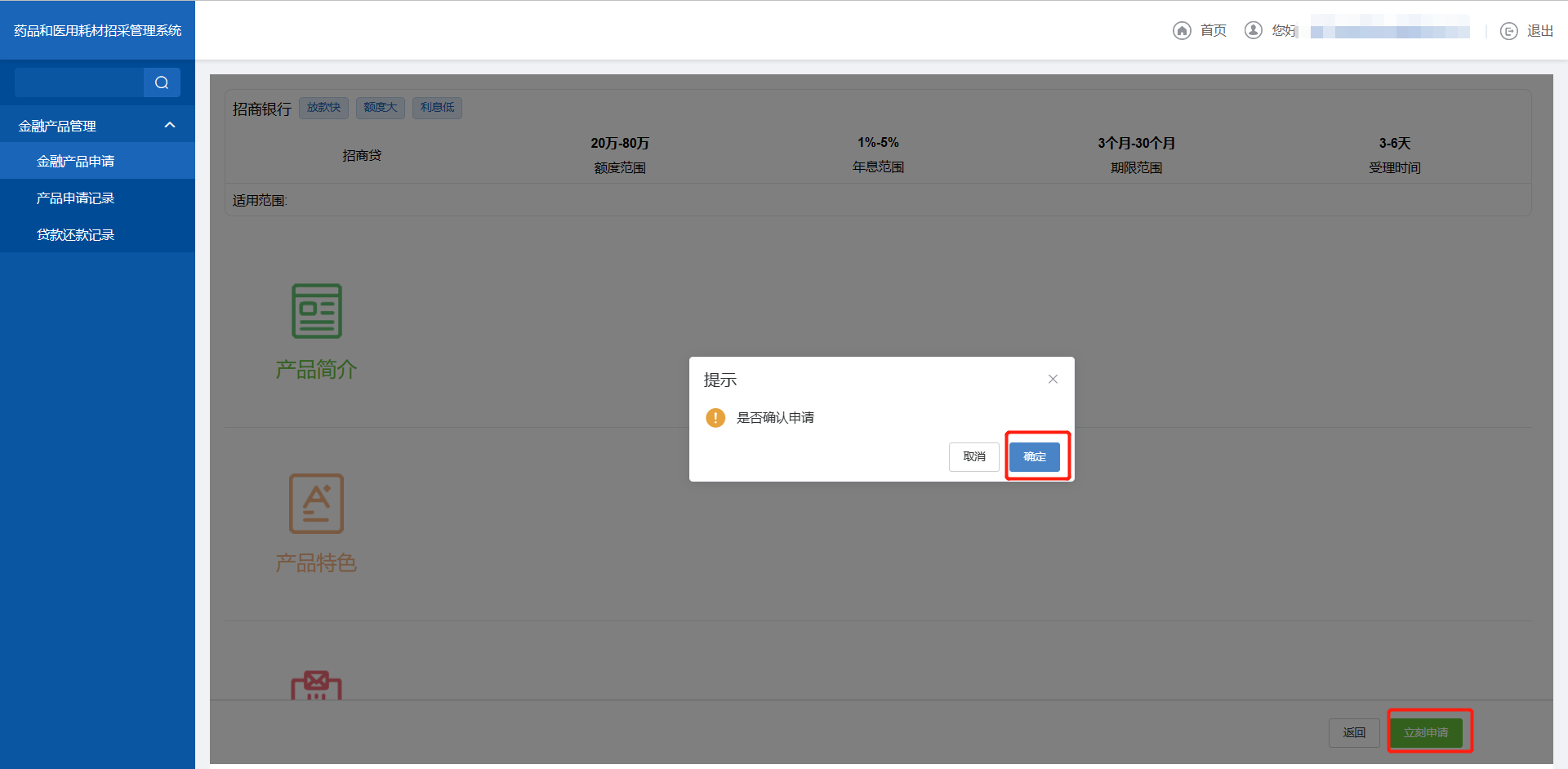 确认申请产品申请记录功能描述该功能可查看本企业各种状态下的产品申请记录，并支持查看详情及查询功能。操作流程点击【浙江订单贷】-【金融产品管理】－【产品申请记录】菜单，配送企业可查看所本企业申请记录，点击详情可查看详细信息。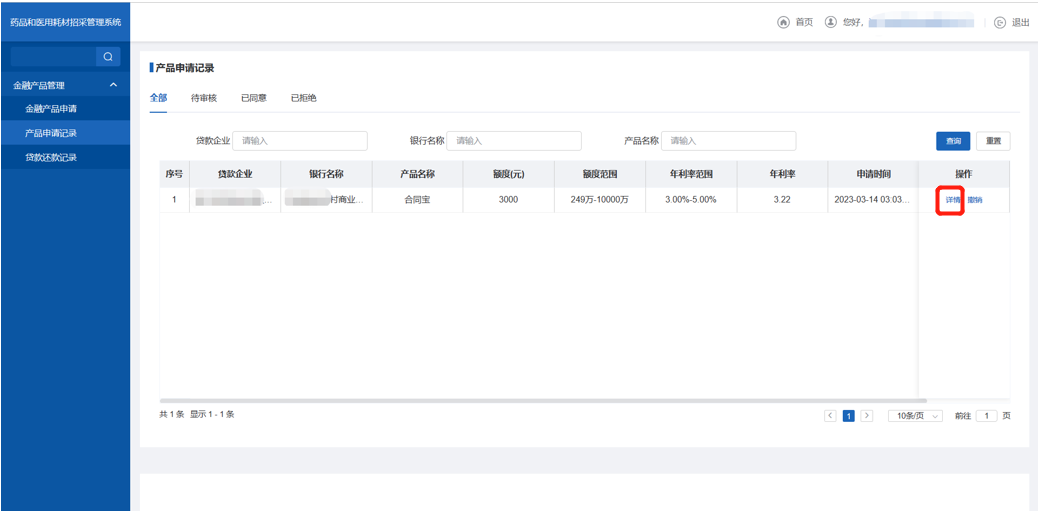 产品申请记录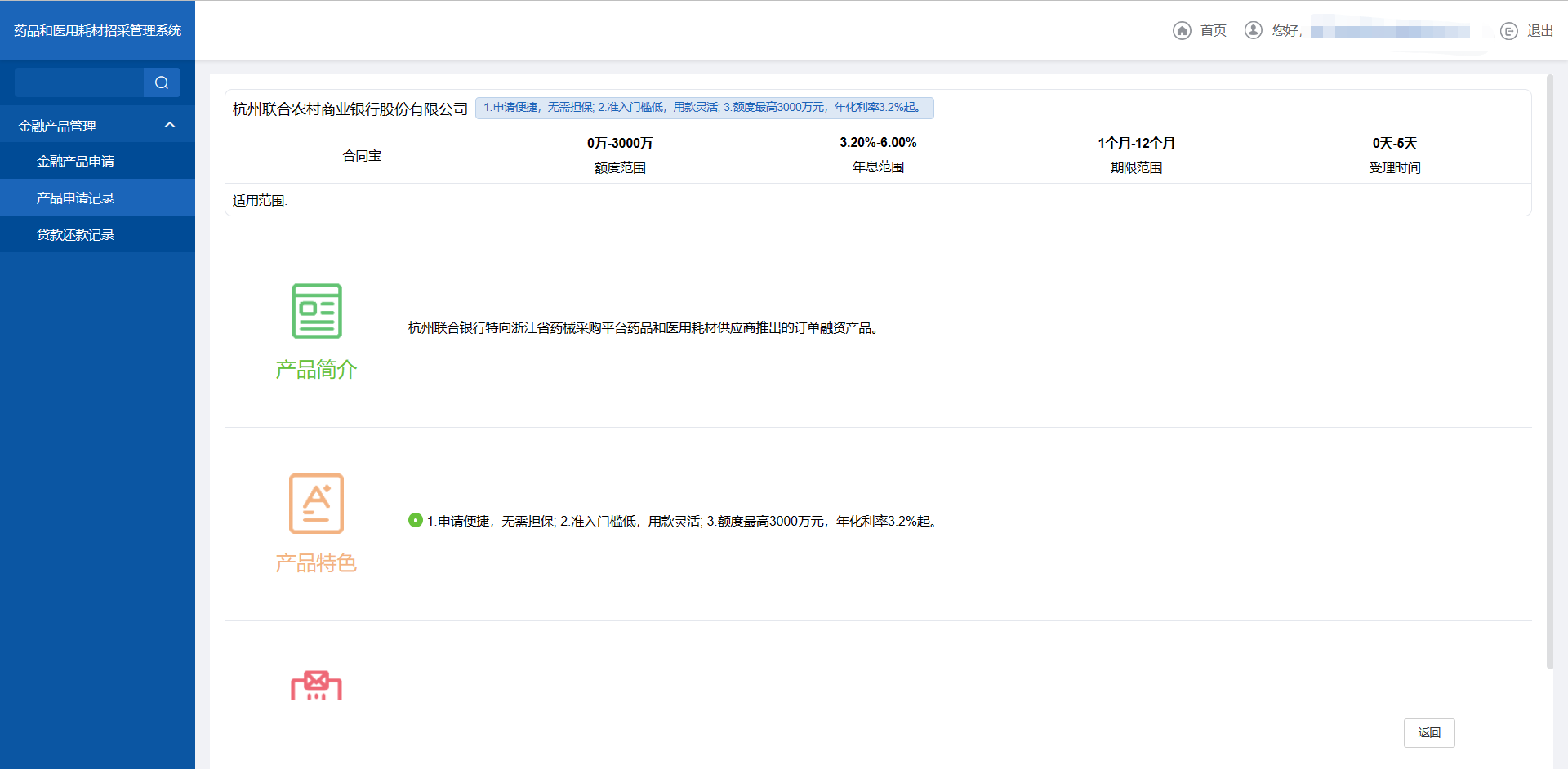 产品申请记录详情贷款还款记录功能描述该功能可查看本企业所有贷款记录、还款记录，并支持按银行及产品名称进行查询。操作流程点击【浙江订单贷】-【金融产品管理】－【贷款还款记录】菜单，可查看本企业所有贷款记录和还款记录。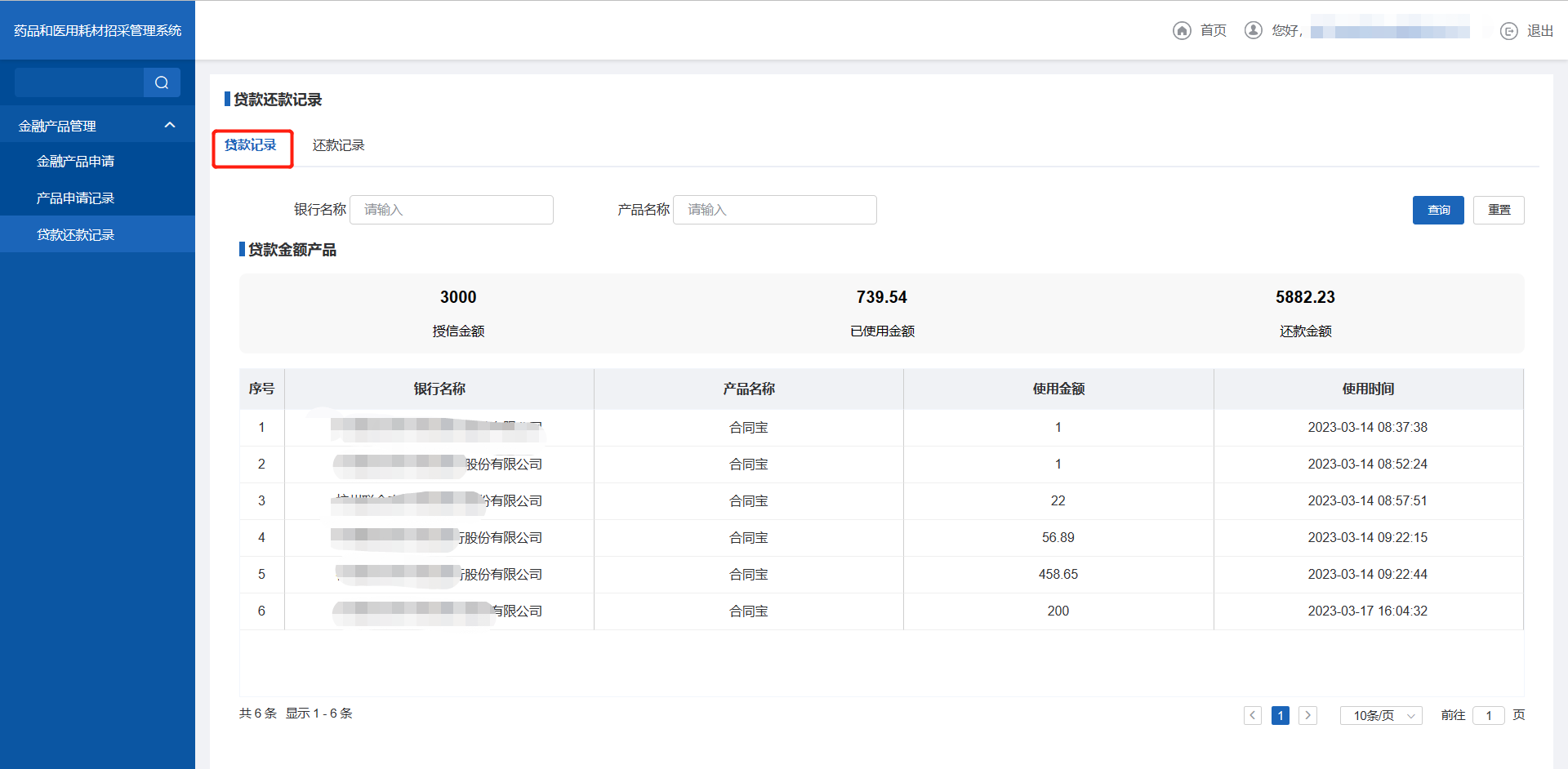 贷款记录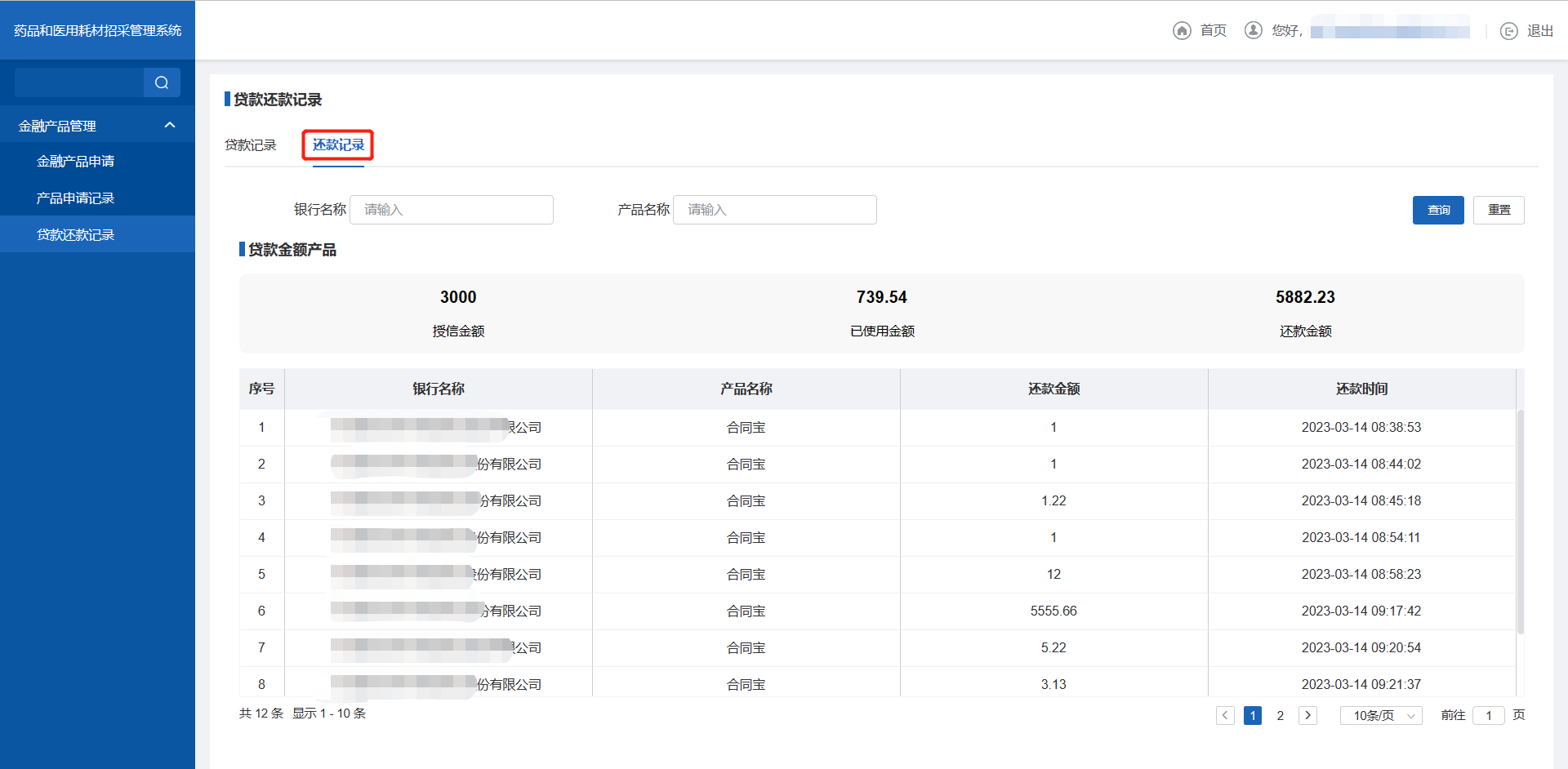 还款记录编号版本号修订时间修订内容修订人审核人1V2.020230412编写初稿